		 /06 RM 02819			MS – Excel 2007ATIVIDADE – PÁGINA: 331) Encontre os navios na planilha e ganhe a Batalha Naval.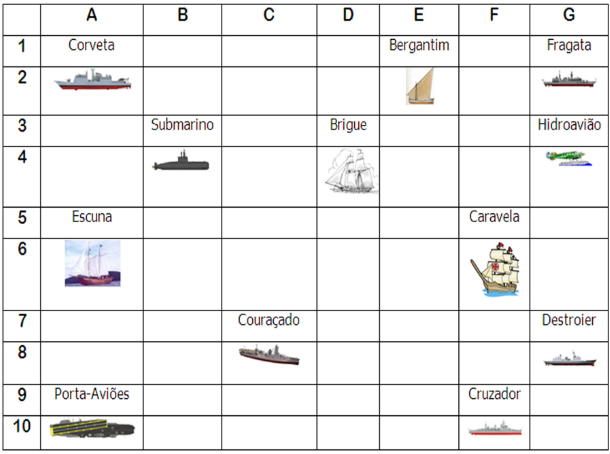 Escreva as células das imagens dos navios:Bergantim: 2E                  Brigue: 4D                    Caravela: 6FCouraçado:8C                  Cruzador:10F                Corveta: 2A Destroier: 8G                    Escuna:6A                    Fragata:2G  Submarino:4B                  Porta Aviões:10A           Hidroavião:4G MS – Excel 2007ATIVIDADE – PÁGINA: 342) Faça as seguintes operações matemáticas na planilha do Excel: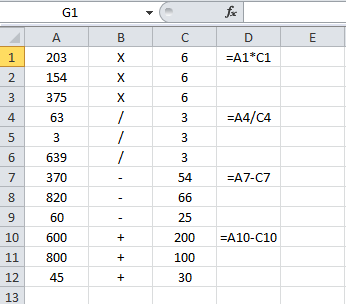 203 X 6 =1218                  154 x 6 =924              375 X 6 =225063 : 3 =21                   3 : 3 =1                      639 : 3 =213 370 - 54 =316                     820 – 66 =754          60 - 25 =35600 + 200 = 800                   800 + 100 =900           45 + 30 =75 